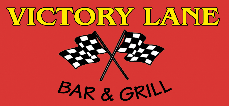 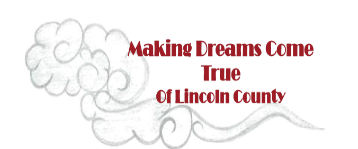 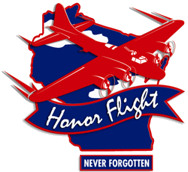 ATT: Community MembersRE:   Making Dreams Come True of Lincoln CountyTo our fellow community members,	I am reaching out again this year to look for support of our local mission to make a difference in our community.    Over the past years we have dedicated our efforts to raise funds to award scholarships to Merrill student athletes and this has been extremely rewarding.  After much thought, prayer, and reflection, the decision was made five years ago to revise the program to make a difference for a different demographic…those less fortunate in our community.  With that in mind, we created Making Dreams Come True of Lincoln County, a non-profit organization dedicated to creating a life changing experience for a community member experiencing hardship due to health, finance, or other issues; similar to the national Make a Wish program.	This year we are excited to announce a partnership with The Never forgotten Honor Flight program.  In addition to supporting a local community member experiencing a hardship, we are also sponsoring 4 Lincoln County Veterans to make the Honor flight trip to Washington D.C.  We are proud in the support we have been able to award in the past  5 years that includes travel and lodging expenses to family members of Anita Buckeye, support to purchase a car for a local cancer patient, Christmas gifts and Christmas dinners for numerous local families each year ,  supporting a Merrill family of 4  with a young mother suffering from terminal cancer to be able to move from a small apartment in to a home of their own , supporting the construction of handicap renovations to home and garage of a Merrill family with a father stricken with a debilitating disease.   Last year we were able to help 2 separate families who experienced home fires.  We continue to look to the community to alert us to more good people in need as we dedicate our cause to make a difference.  Our main fundraising event will continue to be our annual golf outing. We are looking for support of our 13th annual Golf Outing to be held on Saturday, August 26th at Merrill Golf Course.  This is a fantastic opportunity for your business to receive great exposure while at the same time helping to raise money to fund a life-altering event for a community member down on their luck or a Veteran who bravely and proudly served our country.  The program intention is to make a dream come true such as a family trip to an exciting destination, a major equipment purchase or home alteration,  or celebrity introduction to name a few.In the attached sponsorship flyer you will find many levels of participation offered to allow a wide range of support.  The top level includes the golf outing fees for your team of 4 as well as golf shirts for your team.  The top levels of support include an incredible amount of advertising on local radio stations as well as in our program and on all signs promoting the event and also you will be able to participate in delivering the dream/ gift to this year’s recipient(s). . The exposure from this amount of advertising as well as the rewarding presentation of the “dream” to our recipient will make a difference for you and your business.We are also looking for donations for our silent auction open to all golfers the day of the outing. Please consider donating merchandise and/or services from your business or anything else that you feel would draw interest in a silent auction. Lastly, we will also be looking for your support in other ways as well to include but not limited to selling raffle tickets, selling fundraising bracelets in your business, and volunteer at fundraising dinners and the golf outing.Please contact Katie Annis at 715-212-3083 or e-mail @ (makingdreamslc@gmail.com) with the details of your donation for our silent auction or your commitment to sell raffle tickets, our fundraising clouds, or volunteering to help at our events.Please take a few moments to review the attached sponsorship flyer and consider supporting this great cause for our future community leaders.  We are looking for commitments for the top two levels by August 1st, to insure the most advertising exposure for your company, and for all other support by August 8th.Let’s not forget the golfing!  Included in this packet you will find a registration form to sign up your team/teams to participate in the outing on August 26th.  We will need maximum participation (40 teams) to maximize our fundraising efforts and in turn, make the awarded dreams even more special. Thank you in advance for taking time to consider supporting this great cause for our community.Please feel free to contact me with any questions or comments that you might have.  You can contact me @ 715-574-8604 or via e-mail leopold@merrilldistributing.comSincerelyDavid LeopoldOwner – Victory Lane .